Воспитание законопослушного гражданина страны.   Пребывание ребенка в школе целесообразно рассматривать как этап его жизни, предполагающий создание условий не только для физического оздоровления, но и для личностного роста молодого человека, для формирования законопослушного гражданина.   Воспитание законопослушного гражданина – одна из центральных задач российской школы. От её решения во многом зависит успех всей воспитательной работы.   Проблема воспитания правовой культуры, формирование законопослушного поведения школьников в настоящее время в стране достаточно актуальна.   Воспитание законопослушного поведения школьников – это целенаправленная система мер, направленных на овладение школьниками необходимыми правовыми знаниями, обеспечивающая выработку навыков и умений правомерного поведения и самостоятельной правовой оценки действительности. Это утверждение в сознании детей и подростков взглядов и убеждений, обеспечивающих высокое уважение к законам государства, нетерпимость к правонарушителям, высокую правовую активность, умение решать споры цивилизованными способами. Центральной задачей правового воспитания является достижение такого положения, когда уважение к праву становится непосредственным, личным убеждением человека.   В целях повышения эффективности деятельности педагогических работников по формированию социально-безопасной модели поведения обучающихся, обеспечения взаимодействия органов и учреждений системы профилактики, в рамках исполнения долгосрочной программы: «Профилактика правонарушений на территории городского округа – город Волжский Волгоградской области» был проведён городской смотр фестиваль профилактических воспитательных мероприятий «Палитра профилактики». Из всех предложенных направлений я выбрала «Профилактические мероприятия по предупреждению детского дорожно-транспортного травматизма», потому что я считаю, что правила дорожного движения это один из первых законов, с которым должны познакомиться дети. Выполнение этого закона должно быть жизненной необходимостью для ребёнка. Он должен сознавать ответственность не только за свою жизнь, но и за жизнь окружающих людей.    В рамках фестиваля я провела классный час «Дорожные знаки. Выполнение водителями и пешеходами предписаний дорожных знаков».Задачи:  - расширение знаний учащихся об основных дорожных знаках, часто встречающихся по месту жительства; - развитие умения работать в группе, самоконтроля и самооценки;  - воспитание жизненной необходимости выполнения                       предписаний дорожных знаков.Оборудование:- компьютер, проектор.- компьютерная презентация.- иллюстрации дорожных знаков- жетоны, наклейки, конверты с заданиями, листы самооценки.                                              Ход занятия.СЛАЙД 1 (Смайлик и слова «Всем привет! Удачи в работе!»)(Звучит вальс из кинофильма «Берегись автомобиля».)      Дети делятся на три команды при помощи трёх цветов светофора. При входе каждый берёт кружочек с одним из цветов светофора. В соответствии с цветом рассаживаются за три стола. Образуются три команды: красный, жёлтый, зелёный.(Представление гостей.)- Сегодня на уроке мы поговорим о правилах. Где в своей жизни мы встречаемся с правилами?(На уроках русского языка, математики, правила поведения в школе, за столом, правила дорожного движения…)- О каких правилах мы поговорим сегодня, вы узнаете, прослушав стихотворение. 1 ученик.Везде и всюду правила,
Их надо знать всегда.
Без них не выйдут в плаванье
Из гавани суда.
Выходят в рейс по правилам
Полярник и пилот.
Свои имеют правила
Шофер и пешеход.2 ученик.По городу, по улице
Не ходят просто так.
Когда не знаешь правила,
Легко попасть впросак.
Все время будь внимательным
И помни наперед:
Свои имеют правила
Шофер и пешеход.Каким правилам должны следовать шофёр и пешеход? (Правилам дорожного движения)Разговор о правилах дорожного движения начнём со статистических данных. ( Выступление инспектора о детском травматизме на дорогах)- Как вы думаете, почему маленькие дети попадают в дорожно-транспортные происшествия?(Не знают правил дорожного движения.)- Ещё немного статистики.(Выступление инспектора о травматизме взрослых в дорожно- транспортных происшествиях).- Взрослые люди, чтобы получить водительские удостоверения, долго учат правила дорожного движения, сдают экзамены в ГИБДД, но всё равно совершают аварии. Почему?(не выполняют правила дорожного движения)- Сделаем вывод, для этого дополните предложение:СЛАЙД 2(Чтобы дороги стали безопасными, надо не только ___________________, но и _____________ правила дорожного движения.)СЛАЙД 3(Чтобы дороги стали безопасными, надо не только ЗНАТЬ, но и ВЫПОЛНЯТЬ правила дорожного движения.)( На доске ЗНАТЬ И ВЫПОЛНЯТЬ)- Сейчас вы увидите, что бывает, если не соблюдаются правила дорожного движения. Посмотрите отрывок из мультфильма и скажите, почему главный герой попал в сложную ситуацию? Какие правила он нарушил?(отрывок из мультфильма «Ну, погоди!» 3 серия.(Волк не выполнял правила дорожного движения: машина неисправна, машина чужая, без документов,  не учёл показания знаков, превысил скорость, ехал по встречной полосе движения.)- Сегодня мы поговорим о значении дорожных знаков для безопасности дорожного движения.СЛАЙД 4 (Тема: Дорожные знаки.)(На доске: Тема: Дорожные знаки.                   Цель: ЗНАТЬ и ВЫПОЛНЯТЬ.)- А поможет нам сегодня один очень важный на дороге предмет. Отгадайте, что это?Он имеет по три глаза, 
По три с каждой стороны, 
И хотя еще ни разу 
Не смотрел он всеми сразу — 
Все глаза ему нужны. 
Он висит тут с давних пор 
И на всех глядит в упор. 
Что же это?
(Светофор)СЛАЙД 5 (Изображение светофора.)  - Светофор уже помог вам разделиться на группы. Также он поможет нам подвести итоги соревнования команд и определит личные достижения каждого из вас. На столах у вас конверты и листы личных достижений. В листах личных достижений напишите вашу фамилию. За каждый свой правильный ответ ставьте себе +. Ещё один плюс можно получить за работу в группе. В конце занятий светофор поможет вам подвести итог. Все ваши ответы будет анализировать инспектор ГИБДД. Посоветуйтесь и выберете командиров команд. - На своем пути в школу, магазин, кинотеатр - всюду вы встречаете дорожные знаки.  Они окрашены в яркие цвета и видны издалека, Многие из знаков вам хорошо знакомы. На прошлых занятиях мы уже говорили о некоторых знаках дорожного движения. Сегодня на классном часе мы проверим, знаете ли вы дорожные знаки и умеете ли выполнять их предписания.- Сейчас мы узнаем, можете ли вы называться знатоками дорожных знаков.На доске много дорожных знаков. Под каждым перевёрнутые карточки. Под «нужными» буквы: З, Н, А, Т, О, К, И. Под другими слово «мимо». Дети угадывают знаки, переворачивают карточки и получается слово «Знатоки».Тормози водитель. Стой!
Знак - запрет перед тобой.
Самый строгий этот знак,                        
Чтоб не въехал ты впросак.
Должен знак ты соблюдать,
«Под кирпич» не заезжать.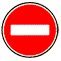 Я в кругу с обводом красным,
Это значит - тут опасно.
Тут, поймите, запрещенье 
Пешеходного движенья.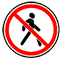 На широкой улице
Глаза от красок жмурятся.
Разноцветные машины:
Волги, лады, лимузины.
Где дорогу перейти,
На ту сторону пройти? 
Всем поможет переход,
Под землею, что идет.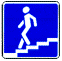 Велосипедная дорожка
Обгоняй Максим Сережку.
Вам никто не помешает –
Этот знак все дети знают.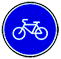 На пути ребят – дорога,
Транспорт ездит быстро, много.
Светофора рядом нет,
Знак дорожный даст совет.
Надо, чуть вперед пройти,
Там, где «Зебра» на пути. 
«Пешеходный переход» –
Можно двигаться вперед.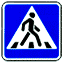 Я хочу спросить про знак,
 Нарисован знак вот так: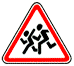          В треугольнике ребята          Со всех ног бегут куда-то.По пешеходной дорожке,                          
Шагают только ножки.
Лишь в коляске, малышам,
Можно ездить, не спеша.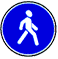 (Вопрос инспектору.)- Можно ли ребят назвать знатоками дорожных знаков?- Раз вы такие знатоки знаков, посмотрим, сможете ли вы как настоящие водители сориентироваться на дороге по дорожным знакам?1 задание для команд.Задания получают в конверте, самопроверка по слайдам.Команда «Красный»Каким(и) знаком(и) обозначают участки, на которых водитель обязан уступать дорогу пешеходам, находящимся на проезжей части?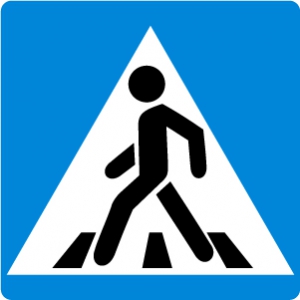 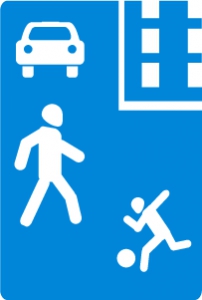 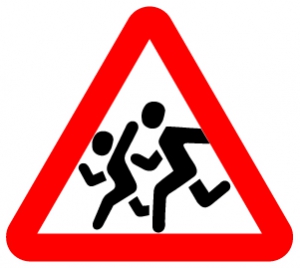 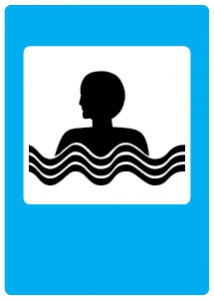 Команда «Жёлтый»Этот дорожный(ые) знак(и) не позволяют Вам на мотоцикле далее следовать прямо: 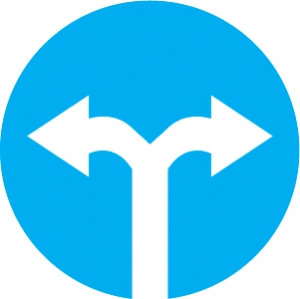 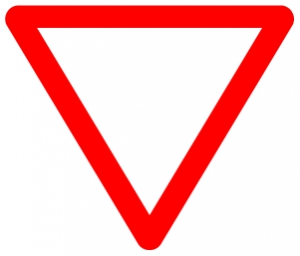 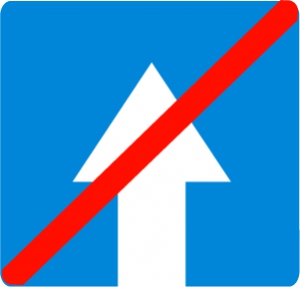 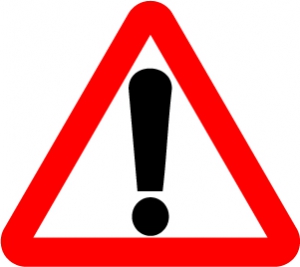 Команда «Зелёный»В зоне действия какого(их) знака(ов) водитель может двигаться со скоростью 60 км/ч?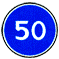 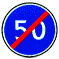 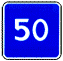 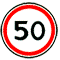 Самопроверка:СЛАЙДЫ 6,7,8,92 задание. Видео вопрос от родителей.СЛАЙД 10 Мама: «Дорогие ребята, мы, ваши родители, всегда очень за вас переживаем. Особенно когда вы без нас выходите на дорогу. Поэтому мы хотим быть уверены, что вы знаете знаки дорожного движения и умеете выполнять их предписания».А теперь, внимание, вопрос команде «Красный»: «Дорогие знатоки, вам необходимо перейти дорогу. На обочине вы увидели знак «Пешеходный переход». Можно ли не задумываясь начинать движение через дорогу?»Папа: «Вопрос для команды «Жёлтый». Уважаемые знатоки, обязан ли я, как водитель, остановиться и пропустить всех пешеходов в зоне действия знака «Осторожно, дети»?Брат: «Вопрос команде «Зелёный». Знатоки, какой из этих знаков разрешает движение на велосипедах, а какой запрещает? И с какого возраста вы можете кататься на велосипедах по дорогам?»Проверка правильности ответов инспектором ГИБДД.3 задание. Ведёт инспектор ГИБДД.Разбор спорных ситуаций.Команда «Красный».«Первоклассники торопились на День рождения к своему другу, который жил на другой стороне улицы. На обочине они увидели знак  . На дороге не было ни одной машины. Коля и Миша быстро перебежали дорогу и пришли в гости вовремя. А Витя перешёл дорогу так, как предписывал знак и немного опоздал. Кто поступил правильно Витя или Коля с Мишей?»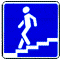 Команда «Жёлтый».«Таксист с пассажиром ехали в аэропорт. До вылета самолёта оставалось 30 минут. Водитель увидел знак  и стал притормаживать. Пассажир стал ругаться, и говорить, что он может опоздать на самолёт. Кто прав в этом споре?» Команда зелёный.«Муж, жена и маленький ребёнок едут в гости. Они опаздывают уже на 20 минут. Возле нужного им дома стоит знак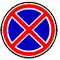 Муж проехал мимо и остановился на стоянке. Жена стала ругать мужа:- Почему ты не остановился около дома? Мы и так уже опаздываем. Да ещё с ребёнком надо идти так далеко. Кто прав муж или жена? Обсуждение. СЛАЙД 11(Изображение светофора, вальс из кинофильма «Берегись автомобиля.)Ответы оценивает инспектор.Подведение итогов.    Ну, а сейчас мы подведём итоги нашего состязания. Судя по баллам победила команда … Второе место заняла команда … Ну а на третьем команда …   Подведём итоги ваших личных достижений. Командиры групп, поставьте членам вашей команды + за работу в группе, 2+: работа постоянная, плодотворная, 1+: иногда участвовал в работе группы, 0+: совсем не участвовал в работе группы.  У кого в сумме более 5 +, тот возьмёт себе зелёную наклейку, у кого от 3 до 5 +, тот возьмёт желтую наклейку, ну а у того, у кого менее 3 + - ваш цвет красный. Значение каждого цвета на слайде.СЛАЙД 12(Зелёный – можете смело выходить на дорогу. Вы знаете дорожные знаки и умеете выполнять их предписания.СЛАЙД 13Жёлтый – выходите на дорогу с опаской, будьте внимательны. Вы не в полной мере знакомы с дорожными знаками.СЛАЙД 14Красный – учите дорожные знаки, выходите на дорогу только за ручку с родителями.- И итог работы всего класса. Выйдите к доске и приклейте свою наклейку на белый светофор. Для нашего класса горит зелёный (красный, жёлтый) свет светофора. Что можно посоветовать нашему классу?СЛАЙД 16(Строгое соблюдение правил дорожного движения обеспечит сохранение жизни и здоровья Вам и Вашим близким! Удачи на дорогах! )3 ученикГород, в котором с тобой мы живем, Можно по праву сравнить с букварем.Азбукой улиц, проспектов, дорог Город дает нам все время урок.Вот она, азбука - над головой:	Знаки развешаны вдоль мостовой.Азбуку города помни всегда, Чтоб не случилась с тобою  беда.Чтобы вы не забывали Правила  дорожного движения, инспектор ГИБДД вручит вам памятки.(Заключительное слово инспектора.)Муниципальное казённое образовательное учреждениесредняя общеобразовательная школа №3города Волжского Волгоградской области.